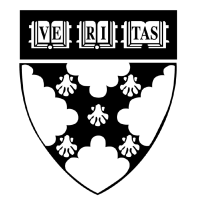 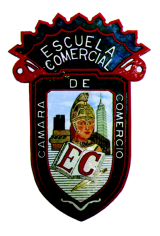 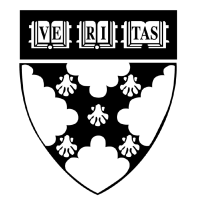 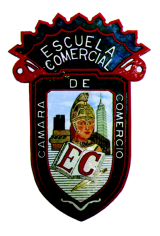 Tema:Trabajo en el libro Actividad 1: Página 34, 35 y 36 del libro de tecnología,  realizar la lectura del libro y conforme a ello resolver.Materia: TecnologíaProfesor: Alejandra Vázquez